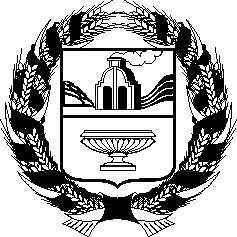 МАКАРЬЕВСКИЙ СЕЛЬСКИЙ СОВЕТ ДЕПУТАТОВСОЛТОНСКОГО РАЙОНА АЛТАЙСКОГО КРАЯРЕШЕНИЕ..2020 										№ 			с. Макарьевка  	На основании Бюджетного кодекса Российской Федерации ,в соответствии со ст.21 и статьей  50  Устава муниципального образования Макарьевский сельсовет  Солтонского района Алтайского края, заслушав отчет главы Макарьевского сельсовета об исполнении бюджета муниципального образования Макарьевский сельсовет Солтонского района Алтайского края за первый квартал 2020 года с дополнениями и изменениями, принятыми в процессе его исполнения, Макарьевский сельский Совет депутатов РЕШИЛ:Принять к сведению отчет об исполнении бюджета Макарьевского сельсовета  Солтонского  района  за  первый квартал  2020 года  ( прилагается).Контроль за выполнением настоящего решения возложить на постоянную налогово-бюджетную комиссию. Настоящее решение обнародовать на информационном стенде Администрации сельсовета и в с. Афонино, Излап, Каракан.Глава сельсовета								        В.М.Русанова                                                                                                                                     							          УТВЕРЖДЕН                                                                                             		                                                             Решением  Макарьевского								          сельского Совета депутатов                                                                                                                            								от     ..2020   №  ОТЧЕТисполнения бюджета муниципального образования Макарьевский сельсовет Солтонского района Алтайского края  за 2020  год											тыс. рублейНаименование2020 год (уточненный план по состоянию на 01.01.2019)Исполнено за 1кв.2020г.Процент испол-нения%1234СОБСТВЕННЫЕ ДОХОДЫ – всего735,0100,714в том числе:НАЛОГИ НА ПРИБЫЛЬ, ДОХОДЫ25,03,815НАЛОГИ НА СОВОКУПНЫЙ ДОХОД0,00,00НАЛОГИ НА ИМУЩЕСТВО530,050,80,1ДОХОДЫ ОТ ИСПОЛЬЗОВАНИЯ ИМУЩЕСТВА НАХОДЯЩЕГОСЯ В ГОСУДАРСТВЕННОЙ И МУНИЦИПАЛЬНОЙ СОБСТВЕННОСТИ160,041,026ДОХОДЫ ОТ ОКАЗАНИЯ ПЛАТНЫХ УСЛУГ (РАБОТ) КОМПЕНСАЦИЯ ЗАТРАТ ГОСУДАРСТВА20,05,126ШТРАФЫ, САНКЦИИ, ВОЗМЕЩЕНИЕ УЩЕРБА0,00,00,0ПОСТУПЛЕНИЯ ИЗ РАЙОННОГО БЮДЖЕТА, всего 934,3518,10,5ВСЕГО доходов1669,3618,937     РАСХОДЫ2081,6575,92701 00 Общегосударственные вопросы1301,0275,22102 00Национальная оборона71,915,5210300 Национальная безопасность и правоохранительная деятельность6,00,0004 00 Национальная экономика285,8285,29905 00 Жилищно-коммунальное хозяйство410,90,0008 00 Культура, кинематография 1,00,010010 00 Социальная политика0,00,0011 00Физическая культура и спорт5,00,00ИТОГО расходов2081,6575,928      Источники финансирования дефицита районного бюджета, всего     в том числе     изменение остатков средств на счетах по учету средств бюджета 